FrukostEn tallrik gröt med mjölk eller FiI/yoghurt med flingor.2 smörgåsar (fiberrikt bröd) med smör och ost/skinkaNågot att dricka 2glasMellanmål vid 10.00En smörgås och/eller en bananLunchEn ordentlig portion mat som innehåller kolhydrater, fetter och någon form av protein.2-3 glas mjölkGärna en smörgås med smörMellanmål vid 14.30Banan eller liknandeMiddag En ordentlig portion mat som innehåller kolhydrater, fetter och någon form av protein.2-3 glas mjölkGärna en smörgås med smörÅterhämtningsmål ca 10 min efter träning.(Ska innehålla kolhydrater och proteiner.)KvällsmålEn tallrik gröt med mjölk eller FiI/yoghurt med flingor.2 smörgåsar (fiberrikt bröd) med smör och ost/skinkaNågot att dricka 2glas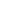 